				                           Grant Application
				                     (Revised October 2018)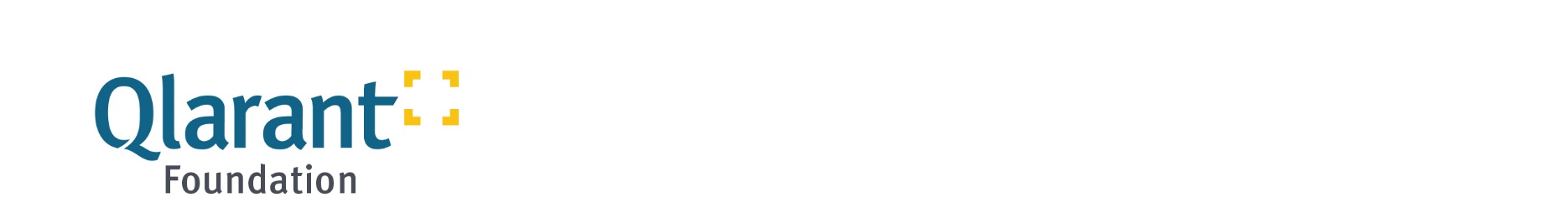 The mission of the Qlarant Foundation (Qlarant) is to improve the health of individuals and communities. To achieve this goal, we provide charitable grants to non-profit organizations that wish to undertake improvement projects. We prioritize funding based on a project’s potential to impact access to improved healthcare and human services through the use of measurable outcomes.Instructions:  A complete grant proposal should include these items:A cover letterProposal narrativeAttachments as indicated in Part IIISubmit the proposal in 12-point fontClearly identify each section of the proposalNumber each section of the proposalSubmit 4 copies. Each one should be separately bound. Binder clips, binders or binding methods are acceptable. Paper clips and rubber bands are not acceptable. I.	Cover Letter (maximum of 2 pages)Include a cover letter on letterhead that includes the following about the program for which you are submitting a grant proposal: Name of program to be funded by Qlarant;Purpose of program;A strategic reason for Qlarant Foundation to consider this program stating how it fits into the mission of Qlarant;Amount requested;The time-line for completion of the program. If more than one year, the milestone(s) to be met in the grant funding year;The name  of the  contact  person and contact information;If portions of the program are to be funded by other sources, state sources of the fundingSignature of President of the Board of Directors and the Executive Director.II.	Proposal Narrative (maximum of 3 pages) Write a narrative that includes the following:Brief description of the program for which funding is requested;List up to 4 primary, measurable outcome goals for the program and for each goal, how you plan to measure improvement so that outcomes are clearly communicated. Please review the enclosed Quarterly Report form Qlarant Foundation expects grantees to submit.  See Addendum 1Who the program serves and why and how  many individuals you expect to reach;Why your organization is uniquely and  best positioned to implement the program;State in detail how you will spend the Qlarant Foundation funds.Your plans to sustain the program at the termination of the grant.III.	Attachments The following attachments are REQUIRED unless otherwise specifiedA. Describe your organization to include the following: (maximum of 2 pages)Your mission statement;A summary of your organization’s history;Your primary programs and activities;Your accomplishments; Number of  staff with  job titles;Use of volunteers;Length of time Executive Director has  been in place and brief description of his/her job  history and education;List of Officers and Directors (not subject to page limit requirement)B. Documentation of 501(c) tax status and recent 990 if applicable.C. List the key personnel of the program for which you are requesting funds and a few sentences describing       each job description.D. Finances The organization’s current annual operating budget—use form provided;Budget for one year of program for which funding is requested—use form providedA COMPLETE AUDIT REPORT IS NOT NECESSARY.  PLEASE SUBMIT YOUR MOST RECENT MANAGEMENT REPRESENTATION LETTER ONLY.IV.	Organizational Budget This format is optional and can serve as a guide to budgeting.  If you already prepare project budgets that contain this information, you may submit them in their original forms.  Attach a narrative explaining the budget, if necessary.ORGANIZATION INCOME 			FISCAL YEAR:______________ORGANIZATION EXPENSES			FISCAL YEAR:______________PROGRAM/PROJECT INCOME			Fiscal Year:  _________Note: Pending sources of support include those requests currently under consideration. Please indicate anticipated decision datePROGRAM/PROJECT EXPENSESSourceAmountSupportGovernment grants$Foundations$Corporations$United Way or other federated campaigns$Individual contributions$Fundraising events and products$Membership income$In-kind support$Investment income$RevenueGovernment contracts$Earned income$Other (specify)$$$Total Income$ItemAmountSalaries, wages and benefits$Insurance and/or other taxes$Consultants and professional fees$Travel$Equipment$Supplies$Printing and copying$Telephone and fax$Postage and delivery$Rent and utilities$In-kind expenses$Depreciation$Other (specify)$$Total Expense$Difference (Income less Expense)$SourceAmount CommittedAmount Pending*SupportGovernment grants$Foundations$Corporations$United Way or federated campaigns$Individual contributions$Fundraising events and products$Membership income$In-kind support$Investment income $RevenueGovernment contracts$Earned income$Other (specify)$Total Income$ItemAmount%FT/PTSalaries and wages (by individual position and indicate full- or part-time.)$$$$SUBTOTAL$Insurance, benefits and other related taxes$Consultants and professional fees$Travel$Equipment$Supplies$Printing and copying$Telephone and fax$Postage and delivery$Rent and utilities$In-kind expenses$Depreciation$Other (specify)$Total Expense$Difference (Income less Expense)